Conserving Area Behaviours/StrategiesConserving Area Behaviours/StrategiesConserving Area Behaviours/StrategiesStudent explores area, but struggles to matchsides of squares exactly.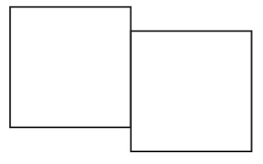 Student explores area, but believes more than4 new shapes are possible.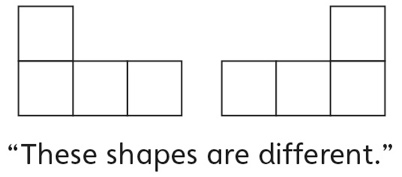 Student measures shapes by area using multiple copies of a non-standard unit, but randomly covers the shapes with tiles (has gaps or overlaps).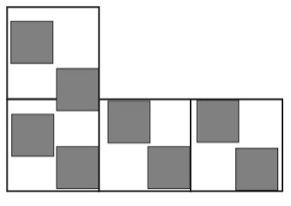 Observations/DocumentationObservations/DocumentationObservations/DocumentationStudent measures shapes by area using multiple copies of a non-standard unit, but struggles to describe area.Student measures shapes by area usingmultiple copies of a non-standard unit, butthinks two shapes that look different cannothave the same area.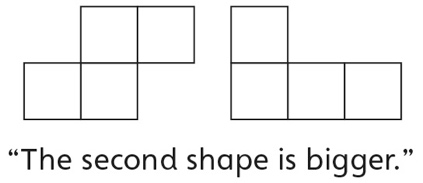 Student successfully measures and describesshapes by area with non-standard units andunderstands that shapes that look different canhave the same area (conservation).Observations/DocumentationObservations/DocumentationObservations/Documentation